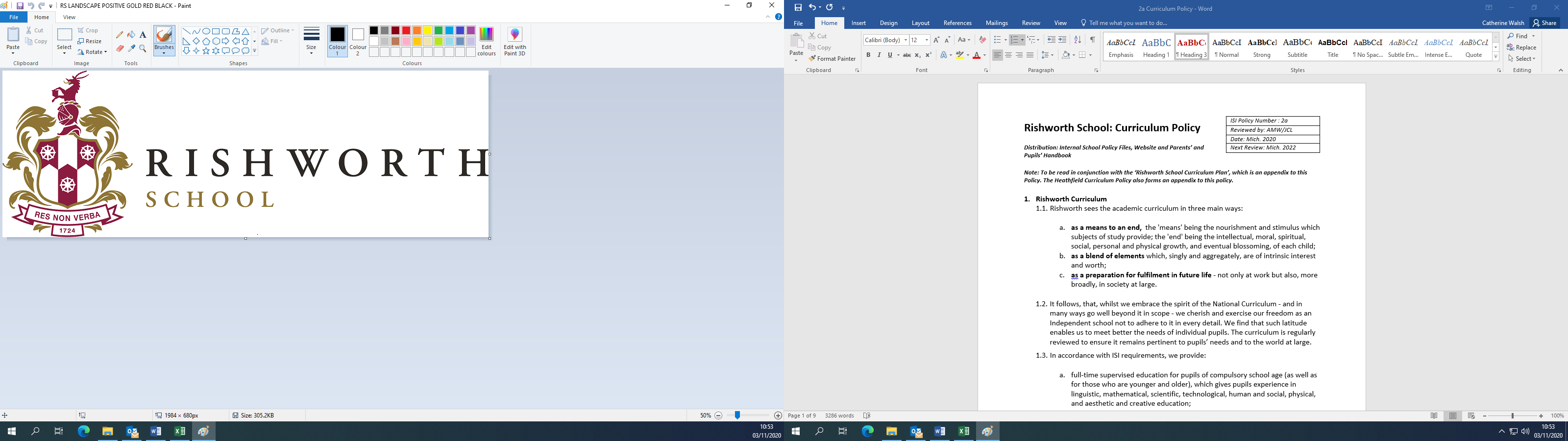 EQUAL OPPORTUNITIES POLICY Distribution: School Website, Staff Policy Library Note: This document should read with Rishworth policies designed for Child Protection, such as the Prevention of Bullying PolicyGeneralRishworthSchool is committed to delivering equality of opportunity through the creation of an environment in which all pupils are treated as individuals on the sole basis of their respective merits and abilities. It is our expectation that this commitment is shared by children, staff, parents, governors and all members of the school community.We oppose all forms of unlawful or unfair discrimination on the grounds of race, colour, nationality, ethnic origin, gender, marital status, sexual orientation, age, social background, trade union membership, disability, political views and religious beliefs.We aim for all of our children to follow a broad and balanced curriculum and to experience success through development of skills appropriate to their abilities. For this reason, we encourage each individual to fulfil their personal potential.We aim for all children to be made aware of their responsibilities within the school and the wider community, and to be sensitive and responsive to the needs of others.We aim to celebrate the rich diversity of different cultures and to encourage greater knowledge and understanding of different cultures.We believe that fostering awareness of the importance of equal opportunities contributes towards safeguarding the welfare of children and all members of the School community.We have due regard for legislation, including the Equality Act 2010 and Government sponsored guidelines in this area: we have produced a SEND Action Plan and endeavour to carry out the obligations placed upon us as an independent school under provision of the various Disabilities Acts, even where specific duties are superseded by the Equality Act. We are especially mindful of ways in which these can have different regulatory requirements for EYFS children within School and in Out–of-School Care.Some of the possible areas in which these aims could be compromised are included in the section below, Areas of Possible Discrimination: Guidelines for Identification and ResponsesAreas of Possible Discrimination: Guidelines for Identification and Responses
RaceWe regard as racism any attitude held by a person or group of one ethnic origin towards an individual or group of a different ethnic origin that is offensive, discriminatory or hostile towards the individual or group, with such opinions based upon considerations of racial of ethnic differences. We also consider racism to be behaviour, acts or expressions that reflect such attitudes; or any incitement to behaviour of that kind.Unacceptable behaviour would be, for example:physical assault against a person or group because of colour or ethnicityverbal abuse, derogatory name-calling, insults, threats and racist jokesracist graffitiissuing / wearing of racist materials e.g. leaflets, magazines, insigniainciting others to behave in a racist mannermaking racist comments or suggestions in the course of discussions or lessonsrefusing to co-operate with others because of colour or ethnic originsocial isolation or segregation on grounds of colour or ethnicityWe aim to ensure that there is a supportive and positive climate to enable any child who feels that s/he is the victim of racist behaviour to feel confident to inform the form teacher or another responsible adult within te School.Should racist comments occur in the course of classroom activity, the teacher should immediately make it clear to the individual(s) responsible that such remarks are unacceptable. Where relevant, any offensive material should be removed or confiscated, a record kept of the incident and the perpetrators given a verbal warning. Persistent behaviour of this kind should result in parents being informed and asked to discuss the matter with form teacher and the appropriate member of SLTAny allegation of racism against a member of staff must be reported to the HeadWe recognise that the absence of overt racism is no guarantee that the School is free from racial prejudice. Account must always be taken of people’s concerns and sensitivities so that no one is either falsely accused or unduly the focus of attention. Due regard must be given to the contribution cultural diversity can make to the life and well-being of the school community. 
GenderWe consider sexism to be any attitude held by a person or group of one sex towards an individual or group of the other sex which is offensive, discriminatory or hostile towards that individual or group and based upon considerations of gender. We consider sexual harassment to be behaviour, acts or expressions that reflect such attitudes; or an incitement to behaviour of that kind.Members of staff should always conduct themselves in a professional manner and endeavour to avoid actions or situations that might be misconstrued.Sexual harassment would be, for example:physical abuse against a person or group because of their genderverbal abuse, intimidation, insults, threatsusing lewd or suggestive vocabulary, pictures or writing to cause offence or humiliationoffensive reference to an individual’s sexualitymaking sexist comments or suggestions in the course of discussion in lessonsrefusing to co-operate with other pupils because of their genderuninvited physical contactSexual harassment of staff by staffthe victim (or a colleague) should make the perpetrator aware that the victim finds the behaviour unacceptableif harassment persists the matter should be reported to the Head of Junior School, who may decide to refer the matter to other authorities.Sexual harassment of a child by a member of staffevidence of such harassment may take a number of forms; witnessed by another member of staff; reported by a child to another member of staff; formal complaint from parent or guardianthe matter must be reported to the Head of Junior Schoolin such situations the Head of Junior School, supported by JSMT or members thereof, will also involve the child protection officer, in order to decide upon an appropriate response. This is likely to involve suspension of the member of staff alleged to have carried out the harassment.Improper conduct by a member of staffImproper conduct is any behaviour including, but not limited to, any infringements of the code of practice laid down contractually or in other agreements – e.g. in job descriptions.Any allegations should be fully investigated; the investigation should be directed by the Head. Child Protection and Safeguarding Policy details action to be taken in such circumstances, or is an allegation is made concerning the Head.Sexual harassment of staff by a childincidents should be dealt with by the member of staff concerned by a reprimand or a warning and referred to the Head.In the case of sexual harassment by members of the public during a school activity away from the premises, the teacher in charge should must deal with the incident. It is recognised that a range of responses could be appropriate, including contact with the police. In all such cases, the safety of the child is of paramount importance.A member of SLT must be contacted s soon as possible and the event must be recorded and reported to the Head. Where harassment is alleged during an activity not directly supervised by a member of staff (e.g. activity week, education visit etc.), the Head should be informed and the child withdrawn from that activity with immediate effect.SexualityWe further consider sexism to be any attitude held by a person or group of one sex towards an individual or group of the other sex which is offensive, discriminatory or hostile towards that individual or group and based upon considerations of sexuality - e.g. homophobia. We consider sexual harassment to be behaviour, acts or expressions that reflect such attitudes; or an incitement to behaviour of that kind.DisabilityWe regard as unacceptable attitudes held by a person or group towards an individual with a physical disability which are offensive, discriminatory or hostile towards the individual, where such opinions are based upon considerations of disability. We regard as unacceptable behaviour acts or expressions which reflect such attitudes; or any incitement to make others adopt such attitudes.Examples of unacceptable behaviour would be:physical assault against an individual because of his/her disabilityverbal abuse, intimidation, insults, threatsreference to an individual’s disability inside or outside lessonsrefusing to co-operate with an individual because of his/her disability.Minor incidents will be dealt with by the member of staff issuing a reprimand or a warning; the incident will be recorded.Persistent or serious incidents will be reported to the Head and recorded appropriately.We aim to educate pupils through PSHCE, assemblies and other means in differences between people in physical and psychological states. As a School we recognise the importance of maintaining a current action plan to ensure that we are considering possibilities for inclusion of future pupils with various educational, physical and psychological needs.Socio-economicWe recognise that discrimination is possible on socio-economic grounds and that this might be particularly prevalent in a setting where many children are unusually well provided for in material terms.Pregnant PupilsWe recognise the Equality Act’s strictures outlawing discrimination against pupils who are pregnant or who have recently been pregnant. In the case of School age children, such conditions would trigger action under child protection protocols.Transgender PupilsWe recognise the Equality Act’s strictures outlawing discrimination against pupils who are transgender or are considering gender reassignment.Mechanisms for dealing with incidents
Involving childrenMinor incidents will be dealt with by the individual teacher with a written note given to and kept on record by the form teacher.Persistent minor incidents should be reported to the Head who will decide necessary further action. The incidents will be appropriately recorded.Major incidents or incidents likely to result in further action must be reported directly to the Head, who will follow the procedure stated below.
4.2 Involving staffAll incidents where it is alleged that staff are at fault must be reported to the Head. The appropriate disciplinary procedures and safeguards will be followed in such cases, as detailed in the Staff Handbook.
ProceduresAll incidents reported to the Head will be recorded and filed appropriatelyThe Head and/ or any other nominated persons will interview the individual or group against whom the offence was committed. If the offence occurs away from school the interview should take place when the trip returns to school. Written statements will be taken at this interview.The Head and/ or any other nominated persons will then interview the individual(s) who is (are) alleged to have caused the offence. Written records will be maintained and stored appropriately.If the allegation is made against a member of staff, then the procedures followed will be those detailed in the relevant sections of the Staff Handbook.The Head and/ or any other nominated persons will interview other people as necessary to collect all the evidence.Parents/guardians of all children directly involved will be informed.Using all the evidence the Head will decide on the action and sanction/s  appropriate. The action will be noted in the designated file and in the personal files of victim and aggressor. Members of staff, as deemed appropriate by the Head, will be informed.Victims of harassment/discrimination will be guided towards the appropriate support.It is understood that the Head and/ or any other nominated persons may wish to involve other colleagues, as appropriate,  at any stage of  any investigation.Sanctions
ChildrenThe severity of the offence will determine the sanction – refer to Behaviour and Sanctions PolicyStaffSanction will depend on the severity of the offence. Options include but are not limited to, informal warning, formal oral warning, written warning, notice of termination of contract or immediate dismissal.
Training 
Staff will be encouraged to attend INSET sessions (inside and outside school) to:consider, clarify and develop their own perceptions of ethnicity and genderidentify and explore the possibility of bias and inequality in their own classroom teaching and to exchange ideas about good practice which will enable them to reduce or eliminate these.discover, study and learn from good practice elsewhereraise awareness of disability discrimination issueWhen available resources covering gender and ethnic/multicultural issues will be notified to staff by the appropriate members of the SchoolThe Induction programme for new staff will include familiarisation with the Equal Opportunities policy.Monitoring/Evaluation
	This policy will be reviewed and evaluated at regular intervals and in the light of incidents as and when they occur. There is also an official review date set, which can be found on the front sheet of this document.Staff RecruitmentThe School is an Equal Opportunities employerThere should be no discrimination in appointments on grounds of race, disability, gender, age or sexual orientation or any other irrelevant consideration.The School also believes in equality of opportunity for promotion, regardless of race, disability, gender, age or sexual orientation or any other irrelevant consideration.Policy StatementsAdmissionsGender, ethnic background or disability play no part in deciding upon admission to the School.Where a pupil with disabilities is wishing to apply for admission, consideration will have to be given to alterations to fabric or routine which can reasonably be made by the School to accommodate the pupil. Admission may be declined in circumstances where reasonable accommodation to the needs of the pupil cannot be made.CurriculumChildren have an equal entitlement to the curriculum regardless of gender or ethnicity. It is recognised that there may be some  areas in which gender specific instructions must take place – e.g. gender specific instruction in matters of sex education and sexual health; physical activities where the School operates a policy in line with that set down by the governing body of the sport or activity,  etc. OrganisationColleagues should be aware of the need to use inclusive language.Roles, responsibilities and rewards within the school should be allotted regardless of gender, sexual orientation, political opinions (in so far as these are neither advertised in School nor themselves would be considered in contravention of laws governing disability, racial discrimination and so on) or trade union affiliations, age or ethnicity.Co-curricular, Enrichment and Extension ActivitiesWhere possible and as appropriate, co-curricular opportunities are available to all children, regardless of gender, ethnicity or any other irrelevant factor. It is accepted that there are occasionally practical constraints (e.g. regulations of outside bodies imposing constraints on participants; regulations imposing a maximum quota of members of one sex in a group; safety constraints laid down by organisations regarding height or physical ability; safety constraints dictated by the size of the facilities; matters of common sense with supervision of children, especially on overnight trips etc.)Links with the CommunityThe School will endeavour to ensure, where possible, that children come into contact with people from backgrounds reflecting social and cultural diversity. Our curriculum is designed to promote the concept that all individuals are of worth and that all can achieve to the very best of their abilities.ISI Policy Number : 17aReviewed by: AW / CWDate:  Mich. 2020Next Review: Mich. 2021